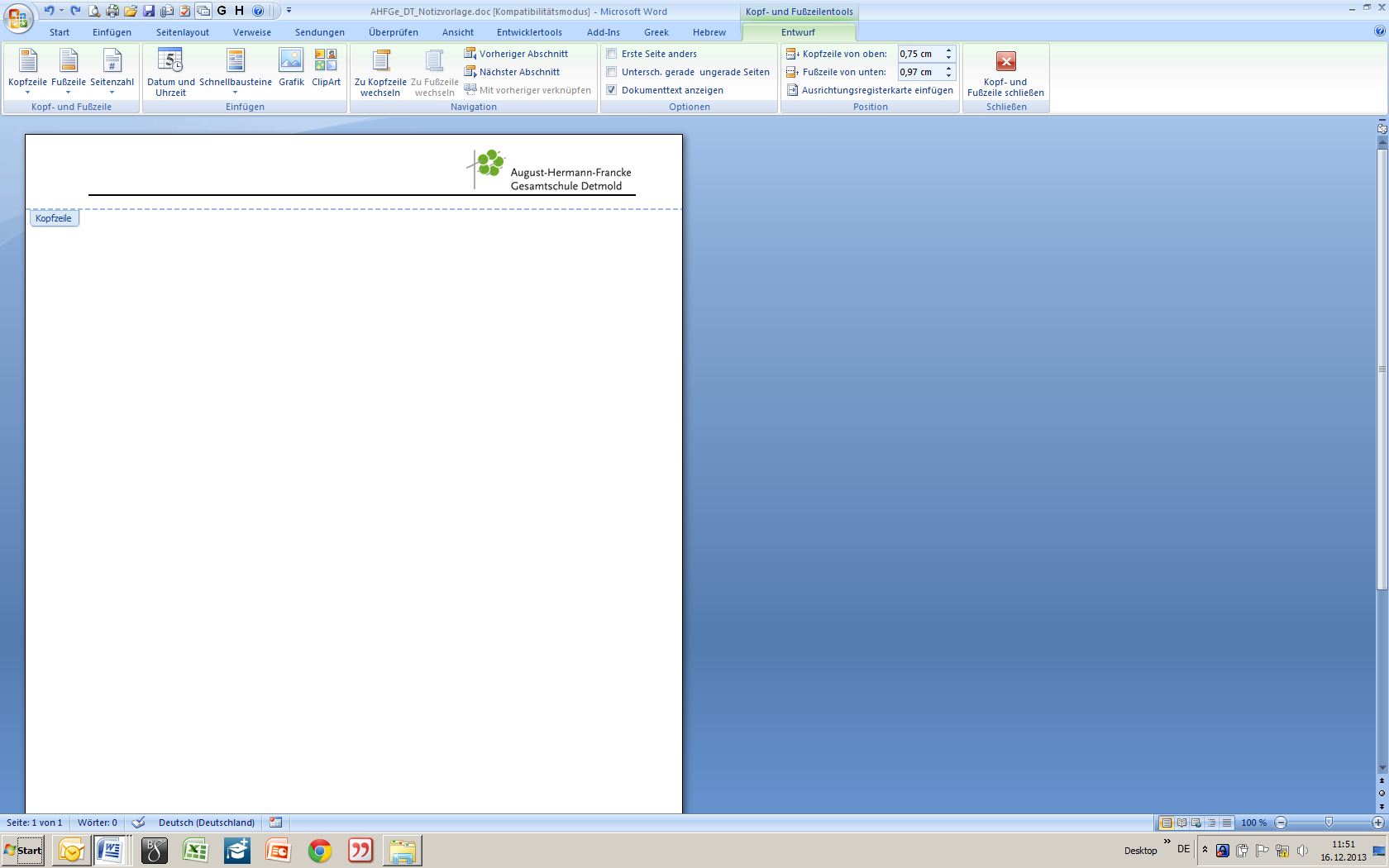 									Detmold, Januar 2020Liebe Schülerin, lieber Schüler,diese Anleitung gibt dir die wichtigsten Hinweise zur Gestaltung deiner Praktikumsmappe. Bitte merke dir folgende Termine:Februar/März 2020		Vorbereitung des Praktikums im Fach AL-WI16.03. – 02.04.2020		Praktikum im Betrieb03.04.2020			Nachbereitung des Praktikums (3. – 4. Std.) 20.04.2020			Praktikumsausstellung (4. Std.)08.05.2020			Abgabe der Praktikumsmappe (Wirtschaftslehrer/in)Noch offene Fragen können dir Hr. Balzer oder Hr. Rempel beantworten.Wir wünschen dir viele positive Erfahrungen rund um das Praktikum!Deine BerufswahlkoordinatorenNimm deine Praktikumsmappe jeden Tag mit in den Betrieb. Dein Betreuer weiß, dass du diese Mappe anlegen musst. Auch benötigst du die Mappe am Nachbereitungstag in der Schule. Ein Schnellhefter bekommst du von der Schule. Bitte nutze dafür ausschließlich DIN A4 Papier (einseitig bedruckt). Deine Schriftstücke, Fotos usw. dürfen nicht in Folien eingelegt sein.Schreibe den Text bitte am PC. Beachte hierbei folgendes:a) Benutze bei deinen freien Texten (alle Texte, die du nicht in Tabellen einträgst, z. B. die Vorgangsbeschreibung und das Fazit)  Schriftart „Arial“Schriftgröße 11Zeilenabstand 1,15Abstände und Einzüge: vor: 0 pt; nach: 0 pt; Das Kästchen: ‚keinen Abstand zwischen den Absätzen gleicher Formatierung einfügen‘ aktivierenb) Halte hierbei den Umfang ein (siehe „Überblick über die Praktikumsmappe“). c) Die Vordrucke in digitaler Form erhältst du unter d) Die Mappe wird in der Regel durch die AL-WI-Lehrkraft benotet. Die Note für die Praktikumsmappe macht 30% (!!) der Halbjahreszensur aus! Fehlende Teile werden mit 6 benotet. Das Abgabedatum muss eingehalten werden.e) Was wie bewertet wird, kannst du auf dem Überblick unter „Gewichtung“ sehen.Bitte achte auf die Rechtschreibung und eine ordentliche Gestaltung deiner Praktikumsmappe, da auch dies bewertet wird.Sowohl das Deckblatt als auch das Datenblatt bekommst du von der Schule gestellt. Sie werden in dieser Reihenfolge deinen Unterlagen vorgeheftet.Bitte gib auf dem Datenblatt unter ‚Bemerkungen‘ deinen Wirtschaftslehrer/in an. Ergänze im Inhaltsverzeichnis, nachdem du die Mappe fertig gestellt hast, die Seitenangaben.Bitte nutze dafür ausschließlich die tabellarische Übersicht. Beschreibe in Stichworten, was du jeweils an einem Tag erlebt bzw. getan hast. Vermeide nach Möglichkeit unnötige Wiederholungen (z. B. Um 8.00 Uhr morgens habe ich mit der Arbeit angefangen).a) Fakten zum Betrieb bzw. EinrichtungIm beigefügten Steckbrief stellst du deinen Praktikumsbetrieb vor. Bitte erfrage die Informationen bei den Mitarbeitern des Unternehmens und lass hier keine Felder aus. Sollte eine Angabe nicht möglich sein, schreibe bitte in das jeweilige Feld eine kurze Begründung.Tipp: Du wirst selbst davon profitieren, wenn du diese Aufgabe bis zum Ende der ersten Praktikumswoche erledigst.b) Vorstellung des Betriebes bzw. der Einrichtung in BildernEs werden von dir sechs Bilder zum Betrieb bzw. der Einrichtung erwartet, die du jeweils mit 3 - 4 Sätzen beschreibst. Die Bildmotive bestimmst du in Absprache mit deinem Betreuer. Bei der Beschreibung kannst du dich an diesen Fragen orientieren: Was ist auf dem Bild zu sehen? Warum hast du dieses Bild in Bezug auf deinen Praktikumsbetrieb gewählt?Wichtig: Bitte hole dir erst eine Erlaubnis, bevor du fotografierst. Sollten aus firmeninternen Gründen keine Bilder möglich sein, kannst du auf bereits vorhandene Bilder von Flyern, Firmenzeitschriften usw. zurückgreifen.Tipp: Du kannst die betreffenden Bilder auch für dein Ausstellungsstück nutzen.a) Fakten zum BerufIm beigefügten Steckbrief stellst du deinen Beruf vor. Bitte achte besonders auf die Anforderungen, die in diesem Beruf verlangt werden. Tipp: Bei der Einschätzung der Anforderungen wirst du den Rat deines Betreuers brauchen. Deshalb solltest du diese Informationen spätestens zum Ende des Praktikums einholen.b) Interview mit einem/r Mitarbeiter/inIn einem 10- bis 20-minütigen Interview führst du ein Gespräch mit einem/r Mitarbeiter/in des Unternehmens. So könntest du ein Gespräch in etwa beginnen (Gesprächsleitfaden):Diese Fragen solltest du stellen. Weitere Fragen kannst du dir selbst überlegen. Bitte vergiss nicht, dir während des Gesprächs auch Notizen zu machen! Die Antworten der Person hältst du im Vordruck „Interview“ fest.c) Beschreibung eines ArbeitsvorgangsBeschreibe einen von dir ausgeführten Arbeitsvorgang. Hier sind einige Stichpunkte für den Inhalt:genaue Aufgabenstellung, Benennung des Arbeitsvorgangesgenaue Beschreibung der einzelnen Tätigkeitenbenötigtes Material und die Dauer der Tätigkeitenwelche Tätigkeiten führst du alleine, welche Arbeiten führst du mitanderen zusammen aus?welche Maßnahmen der Arbeitssicherheit, Unfallverhütung undHygiene musstest du beachten?Sind Schwierigkeiten aufgetreten? Welche?Ergebnis des Arbeitsvorganges?Das ist der wichtigste Teil deiner Praktikumsmappe. Bitte stelle deine Gaben und Interessen im Vergleich zu den Anforderungen im Beruf dar. Versuche, dich realistisch einzuschätzen. Beschreibe auch die Folgen, die sich für die Planung deiner beruflichen Zukunft daraus ergeben. Du kannst diesen Punkt auch in einer kreativen Art und Weise darstellen, z. B. in einer Mindmap.An diesen Fragen kannst du dich orientieren:Bei welchen Anforderungen hattest du kaum Mühe? Was ist dir schwer gefallen?Gibt es Punkte, in denen du dich über- oder unterschätzt hast?Hast du neue Fähigkeiten und Fertigkeiten entdeckt?Kommt der erkundete Beruf für dich in Frage? Begründung!Reichen deine schulischen Leistungen zur Zeit für den ins Auge gefassten Beruf aus?Welche Erfahrungen hast du insbesondere in den „sehr wichtigen“ bzw. „wichtigen“ Anforderungen gemacht?Was lässt sich daraus für deine Berufswahl schließen: Inwiefern bist du für diesen Beruf geeignet oder nicht geeignet?Was sind nun deine beruflichen Planungen, nachdem du das Praktikum erlebt hast?AusstellungsbeitragWie jedes Jahr wird am 20.04.2020 unsere Praktikumsausstellung stattfinden. Die Abgabe eines Ausstellungsbeitrags ist freiwillig. Wer ein Ausstellungsstück erstellt, wird mit einer Sonderleistung im Fach AL-WI belohnt.Präsentationen auf dem Computer (z. B. PowerPoint), die bei der Ausstellung gezeigt werden, solltest du als Ausdruck (schwarz/weiß) deiner Praktikumsmappe beilegen.DATENSCHUTZ – Bitte beachte!Du wirst in deinem Praktikum Informationen über den Betrieb einholen, andere Menschen kennen lernen und eventuell auch Fotos machen. Bitte sorge dafür, dassDu bei der Vorstellung des Betriebes (Punkt 4b) die Erlaubnis hast, zu fotografierenDein Interviewpartner einverstanden ist, dass du ihn/sie namentlich in der Praktikumsmappe erwähnst und das Interview dokumentierstBitte halte dich auch an eine „berufliche Schweigepflicht“: Mit Namen von Patienten, Kunden, Menschen allgemein und anderen vertraulichen Informationen solltest du sorgsam umgehen und sie in deinem privaten Umfeld nicht weiterverbreiten!Überblick über die PraktikumsmappeÜberblick über die PraktikumsmappeÜberblick über die PraktikumsmappeÜberblick über die PraktikumsmappeÜberblick über die PraktikumsmappeÜberblick über die PraktikumsmappeNr.InhaltHinweis:UmfangUmfangGewichtung bei der NoteNr.InhaltGewichtung bei der Note1DeckblattVordruck11-2DatenblattVordruck11-3Tag für Tag ÜbersichtVordruck1110%4Praktikumsbetrieba) Fakten zum Betrieb bzw. Einrichtungb) Vorstellung des Betriebes bzw. der EinrichtungVordruckBilder/freier Text (bitte Vorgaben beachten)12125%15%5Praktikumsberufa) Fakten zum Beruf und seinen Anforderungenb) Interview mit einem/einer Arbeitnehmer/inc) Beschreibung eines ArbeitsvorgangesVordruckVordruckfreier Text1,5111,510,520%5%10%6Mein FazitDie Anforderungen im Beruf und meine Fähigkeiten, Interessen und Begabung; persönliche Konsequenzenfreier Text (bitte Vorgaben beachten)1,5125%7Bewertung der äußeren Gestaltung der Mappe---10%Summe:1110100%Allgemeine HinweiseAllgemeine HinweiseAllgemeine HinweiseAllgemeine HinweiseAllgemeine HinweiseAllgemeine HinweiseDeckblatt und DatenblattTag für Tag ÜbersichtDein AusbildungsbetriebDein AusbildungsberufStruktur des GesprächsWas sage ich?Gruß / sich kurz vorstellen…„Hallo, mein Name ist… Ich bin Praktikant/in in der Abteilung…“Begründung„Ich interessiere mich dafür, welche Aufgaben Sie hier in dieser Firma haben und wie Sie zu dieser Stelle gekommen sind…“oder„Ich möchte mich beruflich informieren. Daher würde ich Ihnen gerne einige Fragen zu … stellen. Dieses Interview soll ich auch schriftlich festhalten und in meiner Praktikumsmappe einheften…“Umfang erklären„Ich habe 5-6 Fragen…“oder„Das Interview würde ca. 15 Minuten dauern.“Aufforderung„Haben Sie jetzt Zeit für ein Gespräch?“oder„Wann hätten Sie denn Zeit für ein Gespräch?“MerksymbolFragen?Wie sind Sie dazu gekommen, in dem Bereich XYZ zu arbeiten?Wie sind Sie dazu gekommen, XYZ zu tun?+Was gefällt Ihnen besonders gut?Was ist besonders interessant?-Gibt es auch Dinge, die nicht ganz so toll sind?Gibt es auch etwas, was nicht ganz so schön ist?Welche Veränderungen sehen Sie in den nächsten 2-3 Jahren auf den Bereich/Branche zukommen?Was meinen Sie, welche Fähigkeiten brauchen Menschen, die in diesem Bereich in der Zukunft arbeiten möchten?Dein Fazit: Die Anforderungen im Beruf und meine Fähigkeiten, Interessen und Begabung; persönliche Konsequenzen